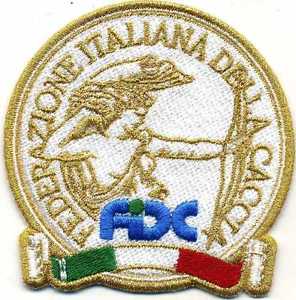 FEDERAZIONE ITALIANA DELLA CACCIASezione Provinciale Cacciatori RietiRiportiamo, per fare chiarezza su ciò che realmente è in vigore, il dispositivo del TAR e gli allegati del decreto  T00220  della Regione cui fa riferimento.Il TAR accoglie l'istanza di sospensione della caccia, per la nostra Provincia limitatamente alle ZSC (Zone Speciali di Conservazione) sotto evidenziate e riportate le relative cartografie:Download (PDF 3.38) MONTE TERMINILLODownload (PDF 16.73) PIANA DI RASCINODownload (PDF 19.13) GOLE DEL VELINODownload (PDF 19.38) MONTE NURIAPertanto la caccia è sospesa fino al 13/11/2018 giorno della discussione del ricorso.Se accolto perseguirà il blocco della caccia,  se respinto le zone torneranno a disposizione della caccia.Ad ogni buon fine gli uffici di Federcaccia Rieti sono a disposizione per ogni eventuale chiarimento.Viale C. Verani, 21 – 02100 RIETI   Telefax: 0746-201234 C.F.80017360571Email:  fidc.rieti@fidc.it  PEC:  fidcrieti@pec.it   www.federcacciarieti.it